 	         NATIONAL STATISTICS ABOUT AUTISMInformation based on prevalence and statistics from theCenters for Disease Control and Prevention and the Autism Society of America DID YOU KNOW?Some of the signs of Autism Spectrum Disorders▪ not play “pretend” games (pretend to “feed” a doll)▪ not point at objects to show interest (point at an airplane flying over)▪ not look at objects when another person points at them▪ have trouble relating to others or not have an interest in other people at all▪ avoid eye contact and want to be alone▪ have trouble understanding other people’s feelings or talking about their own feelings▪ prefer not to be held or cuddled or might cuddle only when they want to▪ appear to be unaware when other people talk to them but respond to other sounds▪ be very interested in people, but not know how to talk, play, or relate to them▪ repeat or echo words or phrases said to them, or repeat words or phrases in place of normal language 	(echolalia)▪ have trouble expressing their needs using typical words or motions▪ repeat actions over and over again▪ have trouble adapting when a routine changes▪ have unusual reactions to the way things smell, taste, look, feel, or sound▪ lose skills they once had (for instance, stop saying words they were using)Facts and Statistics about Autism Spectrum Disorders▪ Prevalence of Autism is estimated at 1 in 36 births with boys being 4 times more likely than girls to be diagnosed per CDC. ▪ More than 5 million adult Americans live with an autism spectrum disorder.▪ Fastest-growing developmental disability; 6 - 15 % annual growth rate.  ▪ Autism spectrum disorder is not a disorder that gets worse with age. Individuals with ASD can learn and build new skills with the right support, and are most likely to improve with specialized, individualized services and opportunities for supported inclusion.. ▪ Annual cost in the United States is $200 to $300 billion.▪ Cost of lifelong care can be reduced by 2/3 with early diagnosis and intervention.▪ The cost of autism over the lifespan is over $2 million dollars per person.▪ There is currently no known cure for autism spectrum disorders.Walk for Autism 2024 Pledge Sheet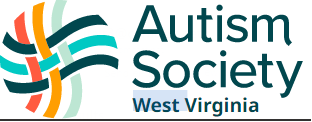 Individual/Team Member _________________________________Team Name (if applicable)________________________________								Pledge Total   _________Turn in this pledge form and pledge moneyto a member of Corridor Chapter of AS-WV.The Corridor Chapter of the Autism Society of West Virginiawas formed in 2013.  Our mission is to provide educational resources, training, and community programs for children and families affected by autism in our area.Volunteer Board of the Corridor Chapter:Lea Robinson			Peggy Hovatter		Rhea Dyer			Carol Giles			Mel Britton			Amy ReinhartAddress:	The Corridor Chapter of AS-WV, 	PO Box 175, Bridgeport, WV 26330Facebook page: Corridor Chapter of AS-WV	Email: corridorchapterwv@gmail.comOur Chapter territory covers the following counties in WV: Barbour, Doddridge, Harrison, Lewis, Marion, Monongalia, and Taylor. The Corridor Chapter has over 175 registered families.  We do activities that benefit our families affected by ASD which focus on being supportive, educational, and social.  Almost everything we do is free of charge to our families.Examples of some of our sponsored activities include: Kick-Off Picnic at Bridgeport City Park in 2013.Holding an Autism Swimming Challenge for 9 of the last 11 years.  In September 2016, the swimming challenge moved to Fairmont State University where the FSU Swim Team works with our group.  Annually holding the Walk for Autism in Nutter Fort at the Clarksburg City Park that a significant number of our families and supporters attend.  We always have activities, food, and informational tables there from different groups that provide services.Scheduling Sensory Friendly movie events.Providing Training and Education -  Program on  IEP's and Positive Behavior Support for parents; Author Dr. Lintala to discuss her book, "The Unprescription for Autism"; local First Responder Training,  Social Thinking speaker, Homestead Farm events.Supporting Project Lifesaver.   Bus trips to the Carnegie Science Center, Carnegie Museum of Natural History, Pittsburgh Zoo, Duquesne Incline, Tubing at Wisp.Doing the Alpine Tower and Ziplining at the WVU Challenge CourseBringing Carnegie Museum to West Virginia for a STEM program/event.Providing social and sensory activities for ASD families – Halloween dance, Blackbear games, swimming parties, bowling, trampoline park, pumpkin farm, art activities.The Corridor Chapter of the Autism Society of West Virginia’smission is to provide educational resources, training, and community programs for children and families affected by autism in our area.We are seeking corporate sponsors for our 9th Annual Walk for Autism.  Sponsorships/logos must be received by April 12, 2024 to be included on the banner.The Corridor Chapter has over 175 registered families in North Central West Virginia.  We do activities that benefit our families affected by ASD which focus on support, education, and social connections.  Almost everything we do is free of charge to our families.Prevalence of Autism is estimated at 1 in 36 births with boys being 4 times more likely than girls to be diagnosed per CDC. More than 5 million adult Americans live with an autism spectrum disorder.Autism is the fastest-growing developmental disability; 6 - 15 % annual growth rate.We believe that awareness of this complex disability is a critical element to enable individuals with autism to lead productive and self-sufficient lives.  Funding enables us to better serve the autism community by providing educational resources, training, and local community programs for individuals and families affected by autism.TIER 1 SPONSOR - $500 AND UP   + Prominent recognition on Walk banner and DJ recognition on the day of the eventTIER 2 SPONSOR - $250   + Recognition on Walk banner and DJ recognition on the day of the eventTIER 3 SPONSOR	+ DJ Recognition on the day of the eventSponsor Name ________________________________________________Contact _____________________________________________________Phone _________________________________     Amount _____________Please provide logo & email to --            corridorchapterwv@gmail.comChecks can be mailed to:       Corridor Chapter of AS-WV, PO Box 175, Bridgeport, WV 26330SponsorPledgecollectedSponsorPledgecollected12122232342452562672782892910301131123213331434153516361737183819392040